ҠАРАР                                                         ПОСТАНОВЛЕНИЕО внесении изменений в постановлениеглавысельского поселения Кандринский сельсовет муниципального района Туймазинский район Республики 	Башкортостан от 29.03.2019 года № 172 «Об утверждении Порядка применения к	муниципальным служащимвзысканий за несоблюдение ограничений и запретов, 	требований о предотвращении или об урегулировании конфликта интересов и неисполнение обязанностей, установленных в целях противодействия коррупции» (в ред. №43 от 11.02.2020)Рассмотрев  протести.о. Туймазинского межрайонногопрокурора от 28.06.2022 года, на основании Федерального закона от 02.03.2007 №25-ФЗ  «О муниципальной службе в Российской Федерации», Закона Республики Башкортостан от 16.07.2007 №453-з  «О муниципальной службе в Республике Башкортостан», руководствуясь Уставом сельского поселения Кандринский сельсовет муниципального района Туймазинский район Республики Башкортостан ПОСТАНОВЛЯЮ:Пункт 3.7. постановления главы сельского поселения Кандринский сельсовет муниципального района 	Туймазинский район Республики  Башкортостан от 29.03.2019 года № 172 	«Об утверждении Порядка применения к муниципальным служащим взысканий за несоблюдение ограничений и запретов, требований о предотвращении  или об урегулировании конфликта интересов и неисполнение  обязанностей, установленных в целях противодействия  коррупции»изложить в новой редакции следующего содержания:«3.7. Копия распоряжения (приказа) акта о применении к муниципальному служащему взыскания с указанием коррупционного правонарушения и нормативных правовых актов, положения которых им нарушены, или об отказе в применении к муниципальному служащему такого взыскания с указанием мотивов вручается муниципальному служащему под расписку в течение 5 дней со дня издания соответствующего акта. В случае отказа муниципального служащего ознакомиться с указанным распоряжением (приказом) под роспись, то составляется соответствующий акт.».2. Опубликовать настоящее постановление на официальном сайте сельского поселения Кандринский сельсовет муниципального района Туймазинский район Республики Башкортостан.3. Настоящее постановление вступает в силу со дня его подписания.И.о. главы Администрациисельского поселенияКандринский       сельсовет       муниципального      района    Туймазинский           районРеспублики  Башкортостан                                Э.З. ВахитоваБашҠортостан Республикаһының Туймазы  районы муниципаль районының Ҡандраауыл советы ауыл биләмәһе башлығы452765, Ҡандраауылы,  Ленин урамы, 16Тел. 8(34782) 4-74-52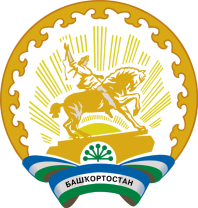 Глава сельского поселения Кандринский сельсоветмуниципального района Туймазинский район Республики Башкортостан452765, село Кандры, ул.Ленина, 16Тел. 8(34782) 4-74-52 № 82от«  06  »июля2022 г.